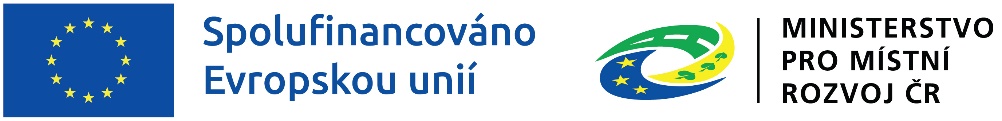 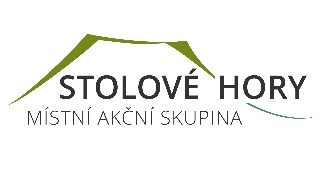 2. výzva mas Stolové hory – irop – cestovní ruch – i Příloha č. 1Formulář projektového záměruAktivita – vEŘEJNÁ INFRASTRUKTURA CESTOVNÍHO RUCHUPOKYNY PRO VYPLNĚNÍV programovém období 2021-2027 dochází ke změně způsobu administrace žádostí o podporu. Na MAS předkládají žadatelé Projektové záměry mimo MS2021+. Vyplněný Formulář projektového záměru ve formátu pdf opatřený podpisem osoby (osob) jednajících jménem žadatele (nebo osob zmocněných na základě plné moci) a relevantní přílohy je nutné zaslat na e-mail: rejchrt@mas-stolovehory.cz. Žadatel uvede do předmětu číslo či název výzvy, do které podává projektový záměr.MAS kontroluje pouze vybrané údaje a vyžaduje předložit pouze část povinných příloh 
(v porovnání s navazující výzvou ŘO IROP). Žadatel postupuje podle informací uvedených 
v příslušné Výzvě MAS a v tomto Formuláři projektového záměru. Formulář projektového záměru z důvodu usnadnění práce pro žadatele vychází z osnovy dokumentu Podklady pro hodnocení, který je povinnou přílohou žádosti o podporu navazující výzvy ŘO IROP. MAS vyznačila části, které budou předmětem kontroly na MAS a informace, které MAS požaduje doplnit nad rámec požadavků ŘO IROP.Kritéria administrativní kontroly a kritéria věcného hodnocení, dle kterých je projektový záměr na MAS posuzován, jsou přílohami výzvy MAS. Postup hodnocení záměrů je uveden v Interních postupech MAS Stolové hory, které jsou zveřejněny na: www.mas-stolovehory.cz. Po výběru projektových záměrů ze strany MAS, a v případě vydání Vyjádření MAS, následuje rozpracování a podání žádosti o podporu do příslušné výzvy ŘO IROP, a to prostřednictvím MS2021+. Žadatel dopracuje všechny zbývající body Formuláře projektového záměru (v souladu s: „Příloha 2A Podklady pro hodnocení“ Specifických pravidel pro žadatele a příjemce do 60. výzvy DOPRAVA – SC 5.1 (CLLD)) a předloží tento dokument jako povinnou přílohu Žádosti o podporu do výzvy ŘO IROP. Žádost o podporu v MS2021+ vyžaduje doložení i dalších skutečností, příloh.Přichystanou žádost o podporu připodepisuje zástupce MAS, který před připodepsáním zkontroluje, zda je připravená žádost o podporu v souladu s projektovým záměrem hodnoceným na MAS. Do okamžiku podání žádosti o podporu v MS2021+ nesmí dojít k fyzickému ani formálnímu ukončení (dokončení) projektu. Hodnocení žádostí o podporu je v kompetenci Centra pro regionální rozvoj (CRR). ObsahÚVODNÍ INFORMACE o zpracovateli podkladů pro hodnocení ZÁKLADNÍ INFORMACE O ŽADATELICharakteristika projektu a jeho soulad s programemPodrobný popis projektu4.1	PODROBNÝ POPIS výchozího stavu Popište výchozí stav před zahájením realizace projektu, tj. výchozí situaci, problémy a nedostatky, které má projekt řešit.4.2	POPIS JEDNOTLIVÝCH ČÁSTÍ PROJEKTUPopis jednotlivých částí projektuPodrobný popis konečného stavu po realizaci projektu (včetně uvedení informací potřebných pro vyhodnocení kritérií věcného hodnocení)Uveďte, zda v rámci projektu budou realizovány úpravy vedoucí ke vzniku energetických úspor, které je žadatel schopen exaktně vykázat4.3	Odůvodnění potřebnosti a účelnosti investiceZdůvodněte potřebnost realizace projektu:stručné zdůvodnění projektu (včetně uvedení informací potřebných pro vyhodnocení kritérií věcného hodnocení);vazba projektu na specifický cíl 5.1 a výzvu;identifikace dopadů a přínosů projektu s důrazem na popis dopadů na cílové skupiny;zdůvodnění potřebnosti stavby, přístavby, nástavby a stavebních úprav (rekonstrukce, modernizace).zdůvodnění potřebnosti pořizovaného vybavení/majetku (jeho počtu, umístění a zdůvodnění využití v souladu s výzvou).Popis souladu projektu:se Strategií rozvoje cestovního ruchu ČR 2021-2030, prioritní okruh 2.Popište naplnění specifických požadavků na podporovanou aktivitu: zdůvodnění realizace (umístění, počtu, technického řešení) parkoviště pro vozidla a zdůvodnění nedostatečných stávajících kapacit;popis návaznosti parkoviště na existující nebo novou značenou turistickou trasu nebo existující naučnou stezku; zdůvodnění realizace (umístění, počtu, technického řešení) parkovacích míst pro jízdní kola;popis spolupráce s Klubem českých turistů v případě vybudování / vyznačení nových značených turistických tras a přetrasování značených turistických tras; u doprovodné infrastruktury cestovního ruchu (odpočívadla, sociální zařízení, parkoviště) uveďte počet metrů po přístupových komunikacích k turistickým trasám a atraktivitám, zdůvodnění příspěvku projektu k rozprostření/usměrnění návštěvnosti, snížení negativních dopadů cestovního ruchu na daném území nebo k řešení sezónnosti cestovního ruchu;u projektů realizovaných ve zvláště chráněných územích podrobný popis výstupů návštěvnické infrastruktury, ze kterého je zřejmé pouze doplňkové zaměření na interpretaci daného území s přírodními fenomény nebo na předmět ochrany daných území;u projektů turistických tras hypertextový odkaz na web obce (úřadu), kde je zveřejněn aktuálně platný územní plán.Popis terénních dispozic a dalších podmínek přístupnosti/dostupnosti návštěvnické infrastruktury pro co nejširší skupiny obyvatel. Popište možnosti alternativních řešení:zdůvodnění, proč byla nulová varianta (ponechání stávajícího stavu) posouzena jako nevyhovující,popis alternativních řešení a jejich slabé a silné stránky,porovnání alternativ,zdůvodnění vybrané alternativy, zejména zdůvodnění hospodárnosti, účelnosti
a efektivnosti vybrané alternativy.4.4	harmonogram realizace projektuUveďte časový harmonogram realizace projektu po jednotlivých měsících, vč. uvedení termínů zahájení a ukončení sledovaných období.   Uveďte, zda je termín ukončení realizace projektu stanoven po datu podání Žádosti o podporu do MS2021+.*   * Předpokládaná doba do podání žádosti o podporu je 90-140 PD od data pro ukončení příjmu projektových záměrů na MAS. Časové rozmezí může žadatel ovlivnit rychlostí zpracování Žádosti o podporu do MS2021+ a nasdílení zástupci MAS (uvedený v příslušné výzvě) k připodepsání.4.5	PŘIPRAVENOST PROJEKTU K REALIZACIPopište připravenost k realizaci projektu. Technická připravenost:připravenost projektové dokumentace;připravenost dokumentace k zadávacím a výběrovým řízením, údaje o proběhlých řízeních, o uzavřených smlouvách; stav smluvního vztahu mezi objednatelem služeb a žadatelem;stav závazných stanovisek dotčených orgánů státní správy; informace o procesu vydání dokladů prokazujících povolení umístění stavby a dokladů prokazujících povolení k realizaci stavby dle zákona č. 183/2006 Sb., o územním plánování a stavebním řádu, ve znění pozdějších předpisů, pokud je pro projekt relevantní – popis procesu, termíny žádostí, nabytí právní moci. Finanční připravenost:způsob financování realizace projektu, popis zajištění předfinancování a spolufinancování projektu.* tyto hodnoty jsou závazné v rámci ověření souladu žádosti o podporu a projektového záměruAdministrativní připravenost:zajištění administrativní kapacity – počet a kvalifikace osob, které budou řídit projekt v době jeho realizace; popis organizačních a finančních vztahů mezi příjemcem podpory a provozovatelem v době realizace, pokud se liší provozovatel projektu od příjemce podpory. prokázání právních vztahůUveďte přehled movitého i nemovitého majetku dotčeného realizací projektu (stavbou či fyzickým umístěním vybavení/majetku), popište právní vztahy k těmto nemovitým a movitým věcem, např. právo hospodaření s majetkem státu, nájemní smlouva, ve vlastnictví žadatele, a také v relevantních případech přehled souhlasů vlastníků pozemku s realizací projektu.soulad projektu s principy zajišťujícími rovné příležitosti a nediskriminaci a s principy udržitelného Rozvoje (horizontální principy)Žadatel o podporu s ohledem na charakter a zaměření projektu určí, popíše a zdůvodní ke každému typu horizontálního principu vliv projektu na horizontální princip.Žadatel o podporu s ohledem na charakter a zaměření projektu popíše, zda je návštěvnická infrastruktura dostupná co nejširší skupině návštěvníků dle terénních dispozic a dalších podmínek realizace projektu (nerelevantní, pokud je projekt zaměřen na navigační systémy).6.1	SOULAD PROJEKTU S PRINCIPY ZAJIŠŤUJÍCÍMI ROVNÉ PŘÍLEŽITOSTI A NEDISKRIMINACIV souladu s čl. 9 Horizontální zásady nařízení Evropského parlamentu a Rady (EU) 2021/1060 musí být při realizaci projektu a následném využívání jeho výsledků zohledněno a zajištěno dodržování rovných příležitostí a nediskriminace, tj. zajištění genderové rovnosti, zajištění nediskriminace na základě rasy nebo etnického původu, náboženského vyznání nebo přesvědčení, zdravotního postižení, věku nebo sexuální orientace. V této kapitole popíše žadatel o podporu s ohledem na charakter a zaměření projektu akce zajišťující rovné příležitosti a nediskriminaci.   Popis a zdůvodnění vlivů projektu na rovné příležitosti a nediskriminaciŽadatel popíše, zda je projekt pozitivní či neutrální k rovným příležitostem a nediskriminaci. Popis a zdůvodnění vlivu projektu na rovnost žen a mužů:Žadatel popíše, zda je projekt pozitivní či neutrální k rovnosti mezi ženami a muži. V případě 86. výzvy připadá v úvahu minimálně neutrální vliv projektu na výše uvedené horizontální principy.6.2	SOULAD PROJEKTU S PRINCIPY UDRŽITELNÉHO ROZVOJEProjekt musí být realizován v souladu s cíli a zásadami udržitelného rozvoje a zásadou „významně nepoškozovat“ („DNSH“) v oblasti životního prostředí. Podle charakteru projektu popíše žadatel o podporu v této kapitole vliv projektu na klima (zmírňování změny klimatu, přizpůsobování se změně klimatu), udržitelné využívání a ochranu vodních zdrojů, opatření týkající se předcházení vzniku odpadů a recyklace, opatření týkající se prevence a omezování znečištění ovzduší, vody nebo krajiny, opatření na ochranu a obnovu biologické rozmanitosti a ekosystémů Žadatel o podporu popíše dodržování principů DNSH v souladu s kapitolou 3.3 Specifických pravidel.Popis souladu projektu s principy udržitelného rozvoje a popis vlivů projektu na životní prostředí:Vlivy na klima:výsledky Dokumentace k prověřování z hlediska klimatického dopadu (platí pro projekty, ve kterých je budována infrastruktura s životností více jak pět let), popis, že projektem nedojde ke zvýšení emisí skleníkových plynů a bude zajištěna klimatická odolnost podpořené infrastruktury;Vlivy na udržitelné využívání a ochranu vodních zdrojů:popis, že projektem nedojde k negativnímu ovlivnění povrchových ani podzemních vod;Opatření týkající se předcházení vzniku odpadů a recyklace:plán přípravy nejméně 70 % (hmotnostních) nikoli nebezpečného stavebního a demoličního odpadu (s výjimkou v přírodě se vyskytujících materiálů uvedených v kategorii 17 05 04 na evropském seznamu odpadů stanoveném rozhodnutím Komise 2000/532/ES) vzniklého na staveništi k opětovnému použití, recyklaci nebo jiným druhům materiálového využití, včetně zásypů, při nichž jsou jiné materiály nahrazeny odpadem (dále jen „opětovné použití“);za plán přípravy lze považovat např. stanovení odhadovaných množství jednotlivých kategorií odpadu generovaného a připravovaného k opětovnému použití a popis způsobů přípravy/předání a návazných druhů opětovného použití, prohlášení žadatele o aplikaci podmínky zajistit minimálně předání příslušného množství odpadu k opětovnému použití ve výběrovém řízení na zhotovitele stavby, nebo prohlášení žadatele, že zajistí předání příslušného množství odpadu k opětovnému použití do konkrétního zařízení určeného pro nakládání s danou kategorií odpadu apod;Opatření týkající se prevence a omezování znečištění ovzduší, vody nebo krajiny:popis, že projektem nedojde ke zvýšení emisí znečišťujících látek;Opatření na ochranu a obnovu biologické rozmanitosti a ekosystémů:popis, že projektem nedojde k negativnímu ovlivnění zvláště chráněných území, soustavy Natura 2000 a zvláště chráněných druhů rostlin a živočichů;popis, jakým způsobem jsou v projektu minimalizovány zábory kvalitních zemědělských půd a lesních půd, a kvantifikace případných záborů zemědělských a lesních půd.Výstupy a výsledky projektuUveďte přehled výstupů projektu a jejich kvantifikaci:výstupy projektu (včetně počtů a specifikace pořizovaného vybavení; včetně uvedení informací potřebných pro vyhodnocení kritérií věcného hodnocení); popis plnění cílů projektu, resp. jak jednotlivé výstupy přispívají k plnění cílů projektů.Uveďte indikátory relevantní pro projekt (viz příloha Specifických pravidel pro žadatele a příjemce č. 1 Metodické listy indikátorů).Indikátory výstupu:Indikátory výsledku: Uveďte očekávané významné multiplikační efekty projektu: např. nepřímo vytvořená pracovní místaZPŮSOB STANOVENÍ CENŽadatel stanoví ceny do rozpočtu projektu za účelem zjištění předpokládané výše přímých výdajů projektu. Žadatel popíše mechanismus stanovení ceny, je vhodné odvodit cenu od situace na trhu (např. růst cen, kurzovní riziko, inflace apod.), musí být zajištěno dodržení podmínek 3E; pokud žadatel nezvolí nejnižší nabídkovou cenu, odůvodní, proč se tak rozhodl (vyšší kvalita, delší záruční doba apod.).Způsoby stanovení cen do rozpočtu projektu: V případě, že zadávací/výběrové řízení nebylo zahájeno (dále také „nezahájená zakázka“), žadatel stanoví cenu na základě a způsobem pro stanovení předpokládané hodnoty zakázky. V případě, že zadávací/výběrové řízení bylo zahájeno a nebylo ukončeno (dále také „zahájená zakázka“), žadatel stanoví cenu na základě předpokládané hodnoty zakázky.V případě, že zadávací/výběrové řízení bylo ukončeno, tj. byla uzavřena smlouva na plnění zakázky (dále také „ukončená zakázka“), žadatel stanoví cenu na základě ukončené zakázky a uzavřené smlouvy na plnění zakázky. V ostatních případech (přímé nákupy, výjimky z postupu podle ZZVZ/MPZ) stanoví žadatel cenu do rozpočtu projektu na základě průzkumu trhu (postup je popsán níže).Stanovení ceny přímých nákupů do 100 000 Kč bez DPH žadatel nepředkládá.ŘO doporučuje při přípravě rozpočtu projektu/veřejných zakázek zohlednit vývoj cen na trhu. Nad rámec rozpočtu projektu, který je zpracováván v MS2021+ a povinné přílohy žádosti o podporu Podklady pro stanovení kategorií intervencí a kontrolu limitů zpracovává žadatel podrobné rozpočty dle konkrétního zaměření projektu s ohledem na tyto části projektu: Rozpočet stavebních prací Rozpočet stavebních prací dokládá žadatel jako přílohu žádosti o podporu č. 10 – Rozpočet stavebních prací. Pravidla pro sestavení rozpočtu jsou uvedeny v SPPŽP v kapitole 10 Povinné přílohy k žádosti o podporu, část Rozpočet stavebních prací. V případě, že žadatel dokládá již položkový rozpočet ve stupni připravenosti k realizaci stavby/zahájení zadávacího řízení je specifikace stanovení předpokládané hodnoty uvedena v OPPŽP v kapitole č. 5.4 Speciální úprava předkládání dokumentace na stavební práce. Žadatel dále uvede v podkladech pro hodnocení, podle jaké cenové hladiny byl rozpočet sestaven.V případě, že žadatel dokládá rozpočet v podobě zjednodušeného položkového rozpočtu či jsou obecně v rozpočtu uvedeny komplety/vlastní položky projektanta neobsažené v cenících stavebních prací, uvede žadatel v podkladech pro hodnocení, jakým způsobem došlo k jejich nacenění. Využít může např. postupy uvedené v bodě ii) či čestné prohlášení autorizovaného projektanta, že položky jsou naceněny na základě jeho dlouhodobých zkušeností.Rozpočet vybavení/majetku/služebRozpočet vybavení/majetku/služeb se zpracovává do tabulky A, B nebo C přímo do této kapitoly (podle způsobu stanovení ceny a s ohledem na stav zadávacího/výběrového řízení). 1. Stanovení cen do rozpočtu projektuPředpokládané ceny vybavení/majetku/služeb může žadatel stanovit na základě:údajů a informací získaných průzkumem trhu s požadovaným plněním, při průzkumu trhu musí být osloveni minimálně 3 dodavatelé nebo výrobci, kteří se poptávaným plněním zabývají či ho nabízí; pokud je počet dodavatelů na trhu menší než 3, stačí oslovit menší počet dodavatelů;údajů a informací získaných z ceníků stejného či obdobného plnění volně dostupných na internetu, jako zdroj postačí jeden ceník; pokud je to možné, je vhodné vycházet z několika ceníků; údajů a informací o realizovaných zakázkách se stejným či obdobným předmětem plnění – může se jednat o zakázky žadatele, popř. jiné osoby, za předpokladu, žežadatel uvede identifikaci zakázky, data uzavření smlouvy, předmětu plnění, smluvní cenu a identifikaci dodavatele;údajů a informací získaných jiným vhodným způsobem (to platí i v případě, že využije jeden z výše uvedených způsobů a od získané ceny se odchýlí),doložení znaleckého posudku, který nesmí být starší šesti měsíců.Tabulka A Stanovení cen do rozpočtu projektu1) název dodavatele, adresa ceníku, jméno experta, …2) průzkum trhu, zakázky se stejným či obdobným plněním, jiný způsob3) pokud je relevantníKomentář ke stanovení ceny do rozpočtu projektu (pokud je relevantní). Žadatel nedokládá podklady, ze kterých vycházel při stanovení cen do rozpočtu projektu v projektové žádosti (např. písemná či elektronická komunikace s oslovenými dodavateli, nabídky, ceníky dodavatelů, výtisk internetových stránek dodavatelů nebo srovnávače cen, smlouvy na obdobné zakázky). Podklady však musí mít k dispozici a na vyžádání je doložit, s výjimkou znaleckého posudku, který žadatel dokládá nejpozději k datu vydání PA/Rozhodnutí (viz Obecná pravidla kap. 3.3.4). V případě, že žadatel do rozpočtu projektu zahrne jinou částku, než která vyplynula z jednoho z uvedených postupů (např. započtení inflace / vývoje trhu / změny směnného kurzu cizích měn pro zakázky realizované za několik let nad cenu zjištěnou z aktuálního ceníku), postup úpravy ceny zdůvodní v popisu stanovení ceny.2. Způsob stanovení cen do rozpočtu na základě výsledku stanovení předpokládané hodnoty zakázkyPokud žadatel nevyužije pro konkrétní položku výše uvedený postup bodu 1. pro stanovení cen do rozpočtu projektu, popřípadě jedná-li se o zahájenou zakázku, předloží namísto něj níže uvedenou tabulku zachycující způsob a výsledek stanovení předpokládané hodnoty příslušné zakázky. Způsob stanovení předpokládané hodnoty zakázky musí odpovídat předpisům (zákon č. 134/2016 Sb., o zadávání veřejných zakázek, ve znění pozdějších předpisů, nebo Metodický pokyn pro oblast zadávání zakázek pro programové období 2021–2027) dle druhu zakázky a obsahovat konkrétní údaje, ze kterých zadavatel vycházel při stanovení předpokládané hodnoty zakázky. Například pokud předpokládaná hodnota byla stanovena dle zkušeností s obdobnými zakázkami, uvede se název a identifikace zadavatelů těchto zakázek. Pokud se jedná o průzkum trhu, uvede se identifikace dodavatelů a jejich odhad předpokládané ceny plnění. Tím nejsou dotčeny povinnosti předkládat dokumentaci k veřejným zakázkám dle kapitoly 5 Obecných pravidel pro žadatele a příjemce.Tabulka B Stanovení cen do rozpočtu na základě výsledku stanovení předpokládané hodnoty zakázkyKomentář ke stanovení ceny do rozpočtu (pokud je relevantní). 3. Způsob stanovení cen do rozpočtu na základě ukončené zakázkyŽadatel vyplní tabulku stanovení cen do rozpočtu na základě ukončené zakázky a doloží uzavřenou smlouvu v souladu se Specifickými pravidly pro žadatele a příjemce. Smlouvu nahraje na záložku Veřejné zakázky k odpovídající zakázce.Tím nejsou dotčeny povinnosti předkládat dokumentaci k zakázkám podle kapitoly 5 Obecných pravidel pro žadatele a příjemce. Pokud žadatel vybral dodavatele na základě ekonomické výhodnosti nabídky, popíše způsob hodnocení nabídek a uvede kritéria výběru dodavatele.Pokud byla do ukončené zakázky podána jedna nabídka, žadatel uvede stanovení předpokládané hodnoty zakázky podle bodu 2.Tabulka C Stanovení cen do rozpočtu na základě ukončené zakázkyKomentář ke stanovení ceny do rozpočtu (pokud je relevantní). Zajištění udržitelnosti projektuUveďte popis zajištění udržitelnosti v rozdělení na část:Provoznípopis využitelnosti pořizované investice;nakládání s majetkem pořízeným z dotace ve vlastnictví příjemce třetími osobami a partnery, předpokládané termíny změn;nároky na údržbu a nákladnost oprav, plán údržby/oprav;popis otevírací doby (je-li relevantní).Finančnípopis zajištění financování provozu projektu a jeho udržitelnosti včetně nutné obnovy majetku; pokud se jedná o projekt s celkovými způsobilými výdaji nad 5 mil. €, žadatel uvede u všech případných příjemců plnění za přímé využití infrastruktury pořízené z IROP (příjemcem plnění v tomto smyslu nemusí být nutně osoba příjemce dotace, může se jednat např. o provozovatele projektu), která jsou zatížená DPH, zda mají tyto subjekty nárok na odpočet DPH na vstupu.Administrativnízajištění administrativní kapacity – počet a kvalifikace lidí, kteří budou řídit projekt v době udržitelnosti. VEŘEJNÁ PODPORAŽadatel o podporu bude vycházet z podmínek veřejné podpory stanovených Specifickými pravidly pro žadatele a příjemce. Uvede zde informace, které jsou potřebné pro hodnocení žádosti o podporu z hlediska jejího souladu s podmínkami veřejné podpory definovanými příslušnou výzvou. Výzva připouští dvě varianty řešení poskytnutí podpory. Projekty nezakládající veřejnou podporu ve smyslu čl. 107 odst. 1 Smlouvy o fungování Evropské unieŽadatel zde popíše skutečnosti, na základě, kterých bude vyloučena přítomnost veřejné podpory v projektu vyloučením minimálně jednoho z níže uvedených definičních znaků:zatížení veřejných rozpočtů (zdrojů);zvýhodnění určitého podniku či odvětví;možné narušení soutěže na vnitřním trhu EU;možné ovlivnění obchodu mezi státy EU.Lze předpokládat, že v projektech předložených do této výzvy bude přítomnost veřejné podpory vyloučena na základě výše uvedeného druhého nebo čtvrtého definičního znaku veřejné podpory. Pro účely vyhodnocení druhého definičního znaku je potřeba, aby v této kapitole bylo popsáno, zda bude podpora směřovat do ekonomických či neekonomických činností žadatele, o jaké činnosti se jedná a jaký podíl mají činnosti ekonomické vůči činnostem neekonomickým. Ekonomickou činností se v souladu s rozhodovací praxí Evropské komise rozumí nabízení zboží a/nebo služeb na trhu. Dále je potřeba uvést, zda žadatel vede oddělené účetnictví pro činnosti ekonomické a neekonomické.V případě vyhodnocení čtvrtého definičního znaku za účelem vyloučení veřejné podpory je potřeba uvést argumenty, že poskytnutá podpora má pouze lokální dopad, že nikterak nezakládá riziko ovlivnění obchodu mezi členskými státy EU. Je potřeba posoudit místní spádové území, které lze určit s přihlédnutím k (i) umístění infrastruktury, (ii) převaze místních uživatelů, (iii) celkové kapacitě infrastruktury v poměru k počtu rezidentních uživatelů, (iv) existenci dalších zařízení souvisejících s cestovním ruchem v daném území. Je třeba vzít v úvahu, zda jsou služby nabízeny pouze v omezené zeměpisné oblasti, zda existuje pouze omezený počet turistů z jiných členských států a zda existují poskytovatelé podobných služeb z jiných členských států.Žadatel o podporu uvede, zda vykonává či plánuje vykonávat ekonomickou činnost i v jiných členských státech EU, zda nabízí či propaguje své činnosti v zahraničí nebo takové činnosti v zahraničí plánuje realizovat, zda bude mít realizace projektu dopad na zahraniční spotřebitele, zda má žadatel a jeho projekt webové stránky v cizím jazyce, jaký bude počet osob využívajících výstupů projektu, jaký bude počet osob s cizí státní příslušností, existuje-li zájem zahraničních investorů působících ve stejném odvětví o umístění investic v dané oblasti, jaký je tržní podíl příjemce na trhu, jaká je geografická spádovost podpořeného zařízení či infrastruktury. V případě, že podpora směřuje pouze do neekonomických činností žadatele, může být podpořená infrastruktura využita rovněž pro jeho ekonomické činnosti, pokud ovšem tato činnost nepřesáhne 20 % celkové roční kapacity podpořené infrastruktury, nejenom jako funkčního celku, ale i dílčích výstupů projektu.  Nařízením Komise (EU) č. 1407/2013 ze dne 18. prosince 2013 o použití článku 107 a 108 Smlouvy o fungování Evropské unie na podporu de minimisPodmínky pro poskytování podpory dle nařízení Komise (EU) č. 1407/2013 jsou uvedeny v kapitole Veřejná podpora Specifických pravidel pro žadatele a příjemce. Finanční analýzaFinanční analýza sestavená do konce udržitelnosti s plánem údržby a reinvestic:Plán cash-flow v realizační fázi projektu v členění po letech, v dělení na:celkové způsobilé výdaje;celkové nezpůsobilé výdaje. Plán cash-flow v provozní fázi projektu v členění po letech, v dělení na:provozní výdaje (včetně výdajů na údržbu a reinvestice) a případné příjmy příjemce plynoucí z provozu projektu; zdroje financování provozních výdajů. Vyhodnocení plánu cash-flow:zdůvodnění případného negativního cash-flow v některém období, zdroj prostředků a způsob překlenutí.Finanční plán pro variantní řešení projektu (pokud je relevantní).PŘÍLOHYFotodokumentaci (pokud je relevantní)Obchodní jméno, sídlo, IČO a DIČ zpracovatele Členové zpracovatelského týmu, jejich role a kontaktyDatum vypracováníObchodní jméno, sídlo, IČO a DIČ žadateleJméno, příjmení a kontakt na statutárního zástupceJméno, příjmení a kontakt na kontaktní osobu pro projektNárok na odpočet DPH na vstupu ve vztahu ke způsobilým výdajům projektu (Ano x Ne)Název projektuUveďte název projektu.  Informace o podpořeném zařízení/subjektu (obchodní jméno, sídlo, IČO)Uveďte v případě, kdy je rozdílné od subjektu žadatele. Místo realizace projektuUveďte obec, na jejímž území bude realizován projekt/ na jejímž území budou vznikat výstupy projektu.Kraj realizace projektuUveďte kraj, ve kterém bude realizován projekt.Popis cílů projektuZaškrtněte relevantní cíl/cíle pro Váš projekt a popište způsob plnění daného cíle. Cílem projektu je rozvoj veřejné infrastruktury cestovního ruchu sloužící návštěvníkům a rezidentům s důrazem na rekreační a volnočasové využití.Popis: …Cílové skupiny projektuObyvatelé a subjekty působící na území působnosti MAS se schválenou strategií CLLD a návštěvníci území působnosti MAS se schválenou strategií CLLD:Vyberte relevantní cílové skupiny dle textu výzvy:návštěvníci památekžáci a studentiobyvateléodborná veřejnostpodnikatelské subjektyuprchlíci, migrantinárodnostní skupiny (zejména Romové)osoby se zdravotním postiženímPopis vazeb na realizované či plánované projektyPopište případné vazby, pokud se projekt váže na další realizované či plánované projekty. Popis veřejně prospěšné činnosti žadatele (relevantní pro církve, církevní organizace, organizace zakládané obcemi a kraji)Popište veřejně prospěšnou činnost.Dílčí aktivitaAno (popis) x NeOdpočívadlaParkoviště u atraktivit cestovního ruchuSociální zařízeníTuristické trasy a jejich značeníNavigační systémyVeřejná infrastruktura pro vodáckou a vodní turistiku/rekreační plavbuTuristická informační centraCZV*KčV souladu s přílohou č. 2 – Podklady pro stanovení kategorií intervencí a kontrolu limitůPříspěvek EU *Kč95 % z CZVNezpůsobilé výdajeKčCelkové výdaje projektuKčVlastní zdroje příjemceKčCelkové výdaje projektu – dotace EUNemovitá věc v katastrálním území „název“ (doplní žadatel do záhlaví tabulky), parcelní číslo (doplní žadatel do tabulky)Právní vztahp. č.p. č.p. č.p. č.Movitá věc (uvést výčet) Právní vztahNázev a kód indikátoruCílová hodnotaPopis stanovení cílové hodnoty305 002 - Počet pořízených informačních systémů740 010 - Parkovací místa pro vozidla764 010 - Parkovací místa pro jízdní kola910 201 - Nová či modernizovaná turistická infocentra910 301 - Vybudovaná nebo vybavená doprovodná infrastruktura pro turismus910 401 - Délka vybudované či rekonstruované sítě značení turistických tras910 601 - Vybudovaná nebo vybavená doprovodná infrastruktura pro vodní a vodáckou turistikuNázev a kód indikátoruVýchozí hodnotaPopis stanovení výchozí hodnotyCílová hodnotaPopis stanovení cílové hodnoty910 052 - Počet návštěvníků podpořených lokalit v oblasti kultury a cestovního ruchu323 000 - Snížení konečné spotřeby energie u podpořených subjektůUPOZORNĚNÍStáří zdrojových dat pro doložení ceny je stanoveno na 6 měsíců před datem registrace žádosti o podporu. Ceníky dostupné na internetu splňují podmínku 6 měsíců platnosti.V případě využití dat starších 6 měsíců je žadatel povinen:- zdůvodnit, že uváděná cenová úroveň je stále aktuální,- nebo uvést mechanismus, jakým byla ze starších dat odvozena cena – je vhodné odvodit cenu od situace na trhu a rozložení hodnot získaných nabídek, musí být zajištěno dodržení podmínek 3E. Pokud žadatel nezvolí nejnižší nabídkovou cenu, odůvodní, proč se tak rozhodl (vyšší kvalita, delší záruční doba apod.). Žadatel může při stanovení ceny zohlednit vývoj cenové hladiny daného předmětu plnění, např. změny směnného kurzu cizích měn, inflace.Číslo podkladuPodklad ze dneZdroj informací 1)Cena bez DPHPoužitá cena do rozpočtuPrincip stanovení ceny 2)Číslo VZ / hash VZ č. 3)Plánované / skutečné datum zahájení VZ123Číslo podkladuPodklad ze dneZdroj informacíCena bez DPHPoužitá cena do rozpočtuPrincip stanovení cenyČíslo VZ / hash VZ č.Plánované / skutečné datum zahájení VZ123Číslo nabídkyUchazečCena bez DPHVybraný uchazečPoužitá cena do rozpočtuPrincip stanovení ceny (nejnižší nabídková cena/ekonomická výhodnost)Číslo VZ / hash VZ č. 3)123